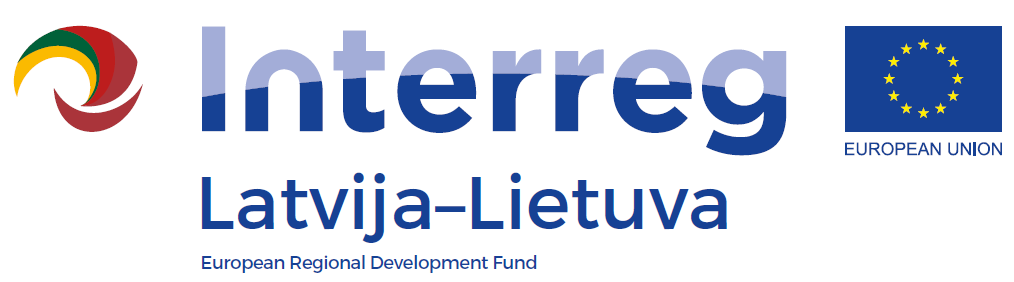 LLI-110 Self-service libraries for different generationsFamily competition “Know or guess“AGENDADate: 8 December, 2018Venue: Siauliai City Municipality Public Library, K. Korsako str. 10, Siauliai11.30 – 12.00 Arrival, registration and coffee, snacks12.00 – 12.10Welcoming12.10 – 14.00Family competition “Know or guess“14.00 – 14.30Visiting and education activities for families in the different “Saule” library places (Comics center, Family space, Foreign language learning center)Coffe, snacks14.30 – 15.00Arriving to the museums –  
 Photography museum  (Vilniaus str. 140, Šiauliai) – for Liepaja’s library (English language)
Bicycle Museum ( Vilniaus str. 139, Šiauliai) – for Jelgava’s library (Russian language)
Chaim Frenkel Villa  (Vilniaus str. 74, Šiauliai) – for Siauliai city municipality public library (Lithuanian language)15.00 – 16.30Visiting museums